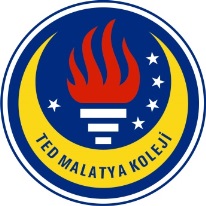 TED MALATYA KOLEJİ 2016–2017 Eğitim & Öğretim Yılı Nisan Ayıİngilizce GünlüğümüzSayın Velimiz,                                                              02.04.2017 5. sınıf, D Kuru öğrencilerimiz 2016–2017 Eğitim ve Öğretim yılının Nisan Ayı içerisinde İngilizce derslerinde:  Kelime Bilgisi (Vocabulary) olarak;7. Ünite (Sports) kapsamında:Ünite içinde yer alan bazı spor dallarını: climbing (tırmanma), sailing (yelkenle açılma), diving (dalış), cycling (bisitlete binme), gymnastics (jimnastik), riding (ata binme), skating (buz paten yapma) ve ilgili sporcuları: climber (dağcı), sailor (denizci), diver (dalışçı), cyclist ( bisiklet binicisi), rider (at binicisi), skater ( patenci) vb. kelimeleri,Ayrıca, ünite içerisinde yer alan; enter a competition (yarışmaya girmek), train (antrenman yapmak), practise (pratik yapmak), cross the finihing line ( bitiş çizgisini geçmek), chase ( kovalamak), get ready (hazır olmak), race (yarışma), leave me alone (beni yalnız bırak), fan (taraftar), push (itmek), referee (hakem), reporter (muhabir), trainer (spor ayakkabısı), fall off (düşmek)  gibi kelimeleri öğrendiler.     Dilbilgisi (grammar) olarak;6. Ünite (Celebrate) kapsamında;A few (birkaç) ve a little (biraz) miktar bildiren yapıları sayılabilen ve sayılamayan isimlerle kullanmayı öğrendiler. Examples:I have got a little money.  I can’t buy this T-shirt. ( Çok az param var. Bu T-shirt ‘ü alamam)There are a few boys playing at the park. (Parkta oynayan birkaç çocuk var.)7. Ünite (Sports) ünitesi kapsamında;Şu an da yapmakta oldukları eylemleri anlatmak için Present Continuous Tense (Şimdiki Zaman) yapısını olumlu, olumsuz ve soru cümleleriyle kullanmayı öğrendiler.Examples:I am watching a film with my dad now. (Şu an babamla film izliyorum)We are doing our English project at the moment. (Şu an İngilizce projemizi yapıyoruz.Sally is swimming at the pool now. (Sally şu an havuzda yüzüyor)They aren’t listening to music. (Şu an müzik dinlemiyorlar)We aren’t having Maths lesson. (Şu an matematik dersi yapmıyoruz.)I am not playing on the computer. (Şu an bilgisayarda oynamıyorum)Is your dad talking on the phone now? ( Şu an baban telefonda mı konuşuyor?)Yes, he is. What are you doing now? (Şu an ne yapıyorsun?)Ayrıca, YOUR LEARNING PLACE online eğitim programından 10 adet ders yapmıştır. Öğrencilerimiz, İngilizce konuşma dersinde 7. Ünitemize ait okudukları paragraf üzerinden not alma ve özet çıkarma adımları üzerine çalışma yaptılar. 8.ünitemizden de okudukları paragrafı diyagramlar ya da benzer görseller ile ifade etme üzerine çalışmalar yaptılar. Ayrıca kayıp anahtarı bulma üzerine yazılmış dedektiflik senaryosu üzerinden kendilerine verilen rolleri oynayıp problemi çözdüler. “Başarıya ne öncülük eder?” konulu videoyu izleyip devam niteliğindeki sunumunda konu ile ilgili soruları cevapladılar.NOT: Öğrencilerimizin ders kitabı( Student book) ve çalışma kitabından (Workbook) bu süre içerinde öğrenmiş oldukları gramer yapıları ve ünite içerisinde yer alan kelimeleri tekrar etmelerini rica ediyoruz.  Sizlere bu konudaki desteğiniz için teşekkür ederiz.                                                                  İNGİLİZCE ZÜMRESİ 